Администрация городского округа город БорНижегородской областиПОСТАНОВЛЕНИЕЕ.Н. Луканова 37180Приложениек постановлению администрации городского округа г. Борот 07.07.2022  № 3499СХЕМАрасположения элементов улично-дорожной сети в д. Березовка (Кантауровский с/с)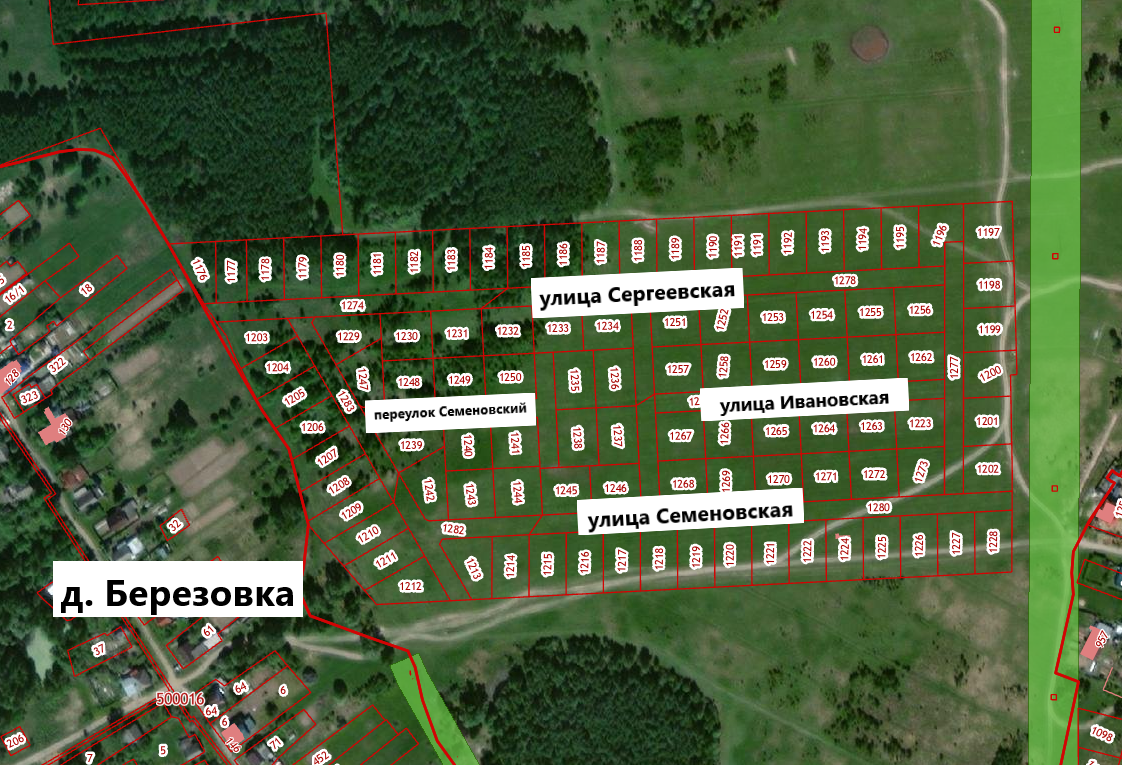 От 07.07.2022№ 3499О присвоении наименований элементам улично-дорожной сетив д. Березовка (Кантауровский с/с)О присвоении наименований элементам улично-дорожной сетив д. Березовка (Кантауровский с/с)Руководствуясь п. 27 ч. 1 ст. 16  Федерального закона от 06.10.2003 № 131-ФЗ «Об общих принципах организации местного самоуправления в РФ»,  пп. 30 п. 2.1. Положения об администрации городского округа город Бор Нижегородской области, утвержденного решением Совета депутатов городского округа г. Бор от 16.07.2010 № 13, администрация городского округа г. Бор постановляет:1. Присвоить элементам улично-дорожной сети, расположенным в восточной  части д. Березовка (Кантауровский с/с) городского округа город Бор Нижегородской области, образованным из земель, находящихся в частной собственности граждан и предназначенных для индивидуальной жилой застройки, наименования согласно прилагаемой схеме расположения элементов улично-дорожной сети в д. Березовка (Кантауровский с/с): - улица Сергеевская; - улица Семеновская; - переулок Семеновский; - улица Ивановская.2. Комитету архитектуры и градостроительства администрации городского округа г. Бор (А.А. Королев) в установленном порядке внести в Федеральную информационную адресную систему сведения о наименованиях согласно п. 1 настоящего постановления.3. Общему отделу администрации городского округа  г. Бор (Е.А. Копцова) обеспечить опубликование настоящего постановления в газете «БОР сегодня», сетевом издании «БОР-оффициал» и размещение на официальном сайте органов местного самоуправления  www.borcity.ru.Руководствуясь п. 27 ч. 1 ст. 16  Федерального закона от 06.10.2003 № 131-ФЗ «Об общих принципах организации местного самоуправления в РФ»,  пп. 30 п. 2.1. Положения об администрации городского округа город Бор Нижегородской области, утвержденного решением Совета депутатов городского округа г. Бор от 16.07.2010 № 13, администрация городского округа г. Бор постановляет:1. Присвоить элементам улично-дорожной сети, расположенным в восточной  части д. Березовка (Кантауровский с/с) городского округа город Бор Нижегородской области, образованным из земель, находящихся в частной собственности граждан и предназначенных для индивидуальной жилой застройки, наименования согласно прилагаемой схеме расположения элементов улично-дорожной сети в д. Березовка (Кантауровский с/с): - улица Сергеевская; - улица Семеновская; - переулок Семеновский; - улица Ивановская.2. Комитету архитектуры и градостроительства администрации городского округа г. Бор (А.А. Королев) в установленном порядке внести в Федеральную информационную адресную систему сведения о наименованиях согласно п. 1 настоящего постановления.3. Общему отделу администрации городского округа  г. Бор (Е.А. Копцова) обеспечить опубликование настоящего постановления в газете «БОР сегодня», сетевом издании «БОР-оффициал» и размещение на официальном сайте органов местного самоуправления  www.borcity.ru.Руководствуясь п. 27 ч. 1 ст. 16  Федерального закона от 06.10.2003 № 131-ФЗ «Об общих принципах организации местного самоуправления в РФ»,  пп. 30 п. 2.1. Положения об администрации городского округа город Бор Нижегородской области, утвержденного решением Совета депутатов городского округа г. Бор от 16.07.2010 № 13, администрация городского округа г. Бор постановляет:1. Присвоить элементам улично-дорожной сети, расположенным в восточной  части д. Березовка (Кантауровский с/с) городского округа город Бор Нижегородской области, образованным из земель, находящихся в частной собственности граждан и предназначенных для индивидуальной жилой застройки, наименования согласно прилагаемой схеме расположения элементов улично-дорожной сети в д. Березовка (Кантауровский с/с): - улица Сергеевская; - улица Семеновская; - переулок Семеновский; - улица Ивановская.2. Комитету архитектуры и градостроительства администрации городского округа г. Бор (А.А. Королев) в установленном порядке внести в Федеральную информационную адресную систему сведения о наименованиях согласно п. 1 настоящего постановления.3. Общему отделу администрации городского округа  г. Бор (Е.А. Копцова) обеспечить опубликование настоящего постановления в газете «БОР сегодня», сетевом издании «БОР-оффициал» и размещение на официальном сайте органов местного самоуправления  www.borcity.ru.Глава местного самоуправленияА.В. БоровскийА.В. Боровский